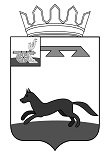 АДМИНИСТРАЦИЯ ГОРОДИЩЕНСКОГО СЕЛЬСКОГО ПОСЕЛЕНИЯХИСЛАВИЧСКОГО РАЙОНА СМОЛЕНСКОЙ ОБЛАСТИПОСТАНОВЛЕНИЕот 25 мая  2020года                           №    43Об утверждении Положения о порядке информирования населения об установке дорожного знака или нанесения  разметки на автомобильных дорогах местного значения муниципального образования Городищенского сельского поселения Хиславичского района Смоленской областиВ соответствии с Федеральным законом от 06.10.2003 № 131-ФЗ «Об общих принципах организации местного самоуправления в Российской Федерации», Федеральным законом от 10.12.1995 №196-ФЗ «О безопасности дорожного движения», постановляет:Утвердить Положение о порядке информирования населения об установке дорожного знака или нанесения разметки на автомобильных дорогах местного значения муниципального образования Городищенского сельского поселения Хиславичского района Смоленской области. Положение прилагается. Настоящее постановление вступает в силу со дня его официального обнародования.Обнародовать и разместить настоящее постановление на официальном сайте Администрации МО «Хиславичский район». Глава муниципального образованияГородищенского сельского поселения	Хиславичского района Смоленской области                                    В.В. Якушев	УТВЕРЖДЕНО	Постановлением Администрации          	Городищенского сельского поселения Хиславичского района Смоленской области	от 25.05.2020г. № 43ПОЛОЖЕНИЕО ПОРЯДКЕ ИНФОРМИРОВАНИЯ НАСЕЛЕНИЯ ОБ УСТАНОВКЕ ДОРОЖНОГО ЗНАКА ИЛИ НАНЕСЕНИЯ РАЗМЕТКИ НА АВТОМОБИЛЬНЫХ ДОРОГАХ МЕСТНОГО ЗНАЧЕНИЯ МУНИЦИПАЛЬНОГО ОБРАЗОВАНИЯ ГОРОДИЩЕНСКОГО СЕЛЬСКОГО ПОСЕЛЕНИЯ ХИСЛАВИЧСКОГО РАЙОНА СМОЛЕНСКОЙ ОБЛАСТИПорядок информирования населения об установке дорожных знаков или нанесения разметки на автомобильных дорогах местного значения муниципального образования Городищенского сельского поселения Хиславичского района Смоленской области, запрещающих въезд всех транспортных средств в данном направлении, остановку или стоянку транспортных средств, либо обозначающих дорогу или проезжую часть с односторонним движением либо въезд на такую дорогу или проезжую часть, разработан в целях обеспечения безопасности дорожного движения на указанных дорогах на основании Федерального закона от 06. 10. 2003 № 131-ФЗ «Об общих принципах организации местного самоуправления в Российской Федерации», а также закон от 10.12.1995 № 196-ФЗ «О безопасности дорожного движения».Задачами настоящего Порядка являются: охрана жизни, здоровья и имущества граждан, участников дорожного движения, защита их прав и законных интересов, а также защита интересов общества путем предупреждения дорожно-транспортных происшествий , снижение тяжести их последствий на автомобильных дорогах местного значения в границах муниципального образования Городищенского сельского поселения Хиславичского района Смоленской области.Непозднее чем за двадцать дней до установки дорожных знаков или нанесения разметки (выполняющих функции этих знаков), запрещающих въезд всех транспортных средств в данном направлении (знак 3.1 ), остановку или стоянку транспортных средств (знаки 3.27, 3.28, 3.29, 3.30) либо обозначающих дорогу или проезжую часть с односторонним движением либо въезд на такую дорогу или проезжую часть (знаки 5.5, 5.7.1, 5.7.2), граждане информируются о введении соответствующего запроса и (или) изменении схемы организации дорожного движения, а также о причинах принятия такого решения на автомобильных дорогах местного значения муниципального образования Городищенского сельского поселения Хиславичского района Смоленской области.Информирование осуществляется в установленном п. 3 настоящего Порядка сроки посредством:- размещения информации на официальном сайте в сети интернет.